ЧЕРКАСЬКА МІСЬКА РАДА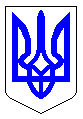 ЧЕРКАСЬКА МІСЬКА РАДАВИКОНАВЧИЙ КОМІТЕТРІШЕННЯВід 26.08.2016 № 1076Про встановлення житлової зони    біля житлових будинків № 40, 44 та 46   по вулиці ПрипортовійКеруючись статтями 3, 9 Закону України „Про дорожній рух”, враховуючи пропозиції Управління патрульної поліції в м. Черкасах (вх.8476 - 01-21 від 01.07.2016) виконавчий комітет Черкаської міської радиВИРІШИВ:1.  Встановити житлову зону біля житлових будинків № 40, 44 та 46 по вулиці Припортовій.2. Начальнику управління вуличної інфраструктури департаменту житлово-комунального комплексу Отрешку С.В. погодити місце встановлення дорожніх знаків в установленому порядку. 3. Директору комунального підприємства „Черкаське експлуатаційне лінійне управління автомобільних шляхів” Плюті О.П. в місячний термін встановити дорожні знаки 5.31 „Житлова зона” та 5.32 „Кінець житлової зони” на проїздах біля будинків № 38 та 46 (в’їзд з вулиці Сержанта Смірнова) згідно з погодженою схемою.4. Оприлюднити це рішення в засобах масової інформації.5. Контроль за виконанням рішення покласти на директора департаменту житлово-комунального комплексу Яценка О.О.Міський голова                                                                           А.В. Бондаренко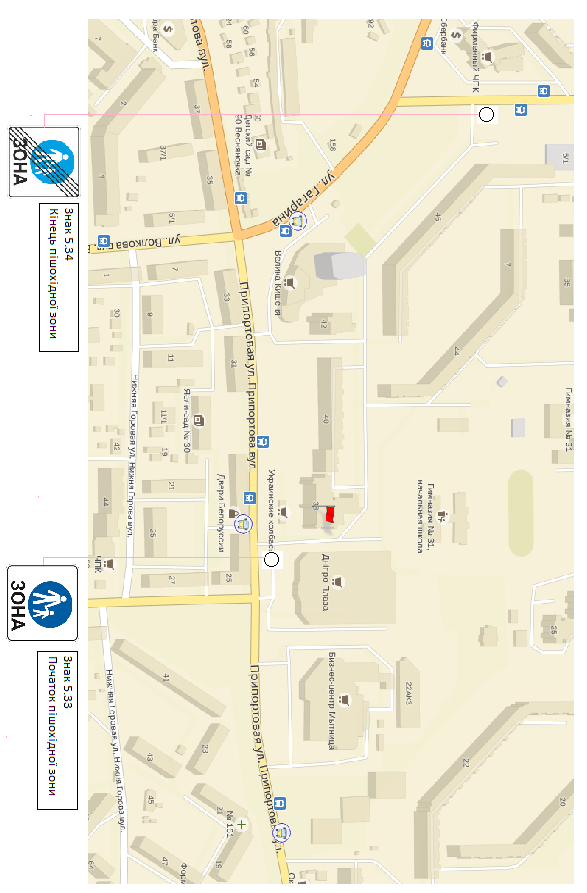 